Олимпиада по литературному чтению (1 класс)Задание необходимо распечатать и сдать учителю (или прислать по электронной почте) до 22 октября.1.Отгадайте загадки и сопоставьте с картинками (4 балла):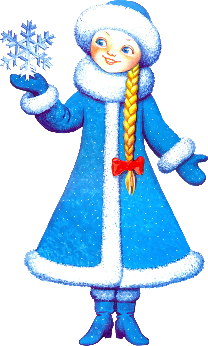     Всех на свете он добрей    Лечит он больных зверей,     И однажды бегемота     Вытащил он из болота. 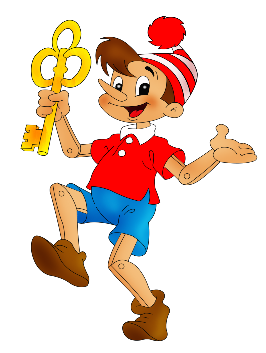 Красна девица грустна:
Ей не нравится весна,
Ей на солнце тяжко! 
Слёзы льёт бедняжкаС букварём шагает в школу
Деревянный мальчуган
Попадает вместо школы
В полотняный балаган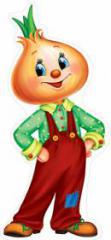 
Многим долго неизвестный,
Стал он каждому дружком.
Всем по сказке интересной 
Мальчик-луковка знаком 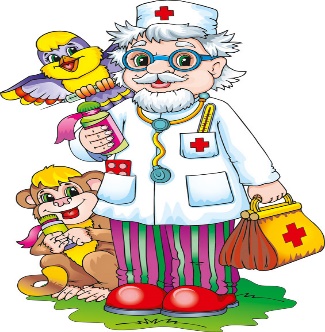 2. О каком сказочном герое идет речь? Нарисуй его. (6 баллов)Появилась девочка в чашечке цветка,
А была та девочка чуть больше ноготка.
Кто читал такую книжку
Знает девочку-малышку3.Кому принадлежат эти вещи? Соедини предмет с хозяином. (4 балла)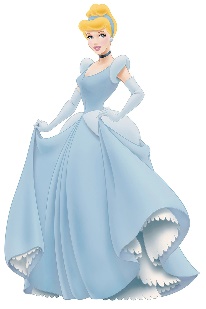 Хрустальная туфелька 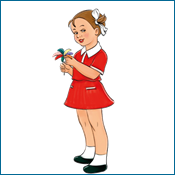 Денежка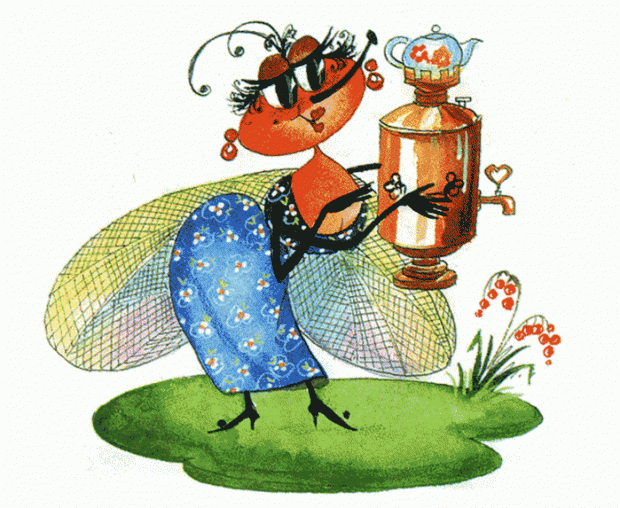 Цветик-семицветик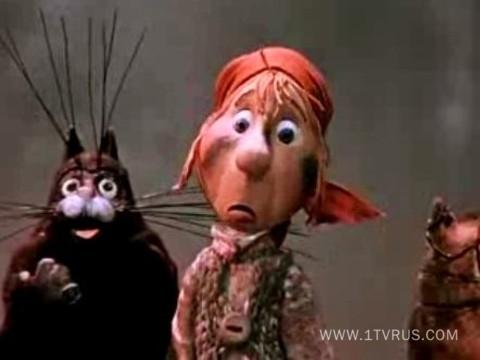 Разбитое корыто4. Ответь на вопросы, вместе с родителями (6 баллов):Какая кличка была у собаки в сказке «Репка»?__________________Как звали девочку, которая пошла гулять, заблудилась и зашла в чужой дом, где жили медведи?________________________________У кого была лубяная избушка?________________________________Сколько сестёр было у Золушки?______________________________В какой сказке посуда перевоспитала хозяйку?__________________ Вместо шапки на ходу он надел сковороду, вместо валенок - перчатки, натянул себе на пятки______________________________Учитель: Митюшина Светлана Сергеевнаemail: mdgeneva@mail.ru